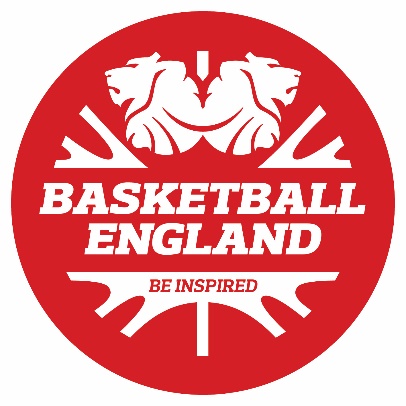 Basketball England Committee Meeting TemplateClub Name – Meeting Location - Date & Time – Agenda:WelcomeAttendance & apologisesReview of previous minutesAgenda (Standard items to include: Financial Report, Membership numbers, Coaches and Officials, Accidents and incidents, Junior Basketball and Club Operation ReportDate of next meetingAny other business (AOB)ItemDiscussion ItemsActioned ByCompeted By1 Agenda Item ExampleClub operations report- Term 2 comp, eight teams with some new players from Monday night- Six players at Tuesday morning last week when Lynne left.Committee accepted the Club Operations reportMoved: Keith Seconded: Lynne Accepted by: All2Agenda Item3Agenda Item4Agenda Item